.Intro : 8 comptesSection 1 : Side, Behind, Side, Step ¼, Step turn Step, Full turn, Step, Walk x2Restart ici aux murs 2 et 8Section 2 : Side, Behind, Side, Cross Sweep, Cross, Side, Behind Sweep 1/8 , Back x3, ½ TurnSection 3 : Cross rock, Ball, Cross Rock, Ball, Cross, Side, Back Rock, SideRestart ici au mur 5Section 4 : Side, Back 1/8, Back, Side 1/8, Walk 1/8, Walk, Side, Back Rock, Side, Back RockMonster In Me (fr)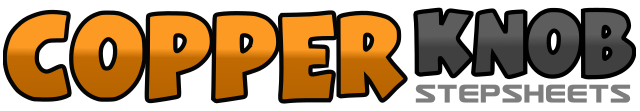 .......Compte:32Mur:4Niveau:Novice.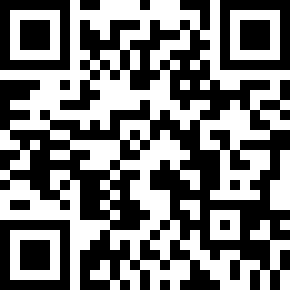 Chorégraphe:Carole Gourvellec (FR) - Janvier 2019Carole Gourvellec (FR) - Janvier 2019Carole Gourvellec (FR) - Janvier 2019Carole Gourvellec (FR) - Janvier 2019Carole Gourvellec (FR) - Janvier 2019.Musique:Monster In Me - Little MixMonster In Me - Little MixMonster In Me - Little MixMonster In Me - Little MixMonster In Me - Little Mix........1-2&3PD à D, PG derrière PD, PD à D, PG devant ¼ de Tour4&5PD devant, ½ Tour à G, PD devant (9h)6&7PG derrière ½ tour, PD ½ Tour, PG devant8&PD devant, PG devant (Option Full Turn)1-2&3PD à D, PG derrière PD, PD à D, PG croisé devant PD et mouvement circulaire PD tendue pied pointé vers le sol4&5PD croisé devant PG, PG à G, PD derrière PG et mouvement circulaire PG tendue pied pointé vers le sol avec 1/8 de tour6-7PG derrière , PD derrière8&PG derrière, ½ Tour PD devant1-2&PG croisé devant PD, Revenir PDC à D, PG à côté PD (12h)3-4&PD croisé devant PG, Revenir PDC à G, PD à côté PG5-6PG croisé devant PD, PD à D7&8PG derrière PD, Revenir PDC à D, PG à G1-2&PD à D, PG en errière avec 1/8 de Tour, PD en errière3-4&PG à G, PD en avant avec 1/8 de Tour, PG en avant5-6&PD à D, PG croisé derrière PD, Revenir PDC à D (6h)7-8&PG à G, PD croisé derrière PG, Revenir PDC à G